Le CHU de Poitiers recrute un médecin DIM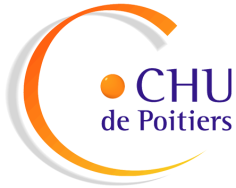 EmployeurLe Centre hospitalier universitaire de Poitiers comprend 1291 lits et places autorisées en court séjour, 204 en soins de suite et réadaptation et 25 en hospitalisation à domicile. Il est réparti sur 3 sites géographiques différents : Poitiers, Lusignan, Montmorillon.Le service d'information médicale est composé actuellement pour le CHU de 4 ETP de médecins DIM, 15,2 ETP de TIM, 1 statisticien, 1 cadre. Le codage est décentralisé dans les services, mais l’établissement expérimente le codage professionnalisé. http://www.chu-poitiers.fr/Le CHU est établissement support du GHT de la Vienne. Les établissements membres de ce dernier sont le Groupe Hospitalier Nord Vienne (GHNV) et le CHU. Les 2 établissements travaillent en forte coopération vers un DIM de territoire. Le DIM du GHNV est composé d’un médecin DIM et de 5 TIM. Description du posteLe CHU de Poitiers recherche actuellement un médecin DIM (H/F) pour renforcer l'équipe en place. Le poste à pourvoir est sur l’entité juridique du CHU de Poitiers, mais en fonction des évolutions d’organisation et des besoins, le médecin peut être amené à se déplacer dans les différents établissements du GHT. Les missions :Formation, suivi, et accompagnement des professionnels de santé des services cliniques au PMSIFormation, mise à jour et encadrement de l’équipe de TIMVeille réglementaireContrôle et amélioration de la qualité de l’information médicaleEnvoi des données du PMSI aux tutelles Statistiques de l’établissement, études nationales et régionalesCollaborer aux orientations stratégiques de l’établissementIdentitovigilanceAnalyse de l’activité et reporting aux différentes instances en fonction des besoins (Chefs de service, Chefs de pôles, Direction générale, Directoire, CME…)Le Service d'information médicale travaille en bonne collaboration avec la direction des finances, le contrôle de gestion, la direction stratégie-territoire et la direction générale.Profil recherché : expérience en DIM requiseDocteur en médecine inscrit à l’ordre des médecins avec DES de santé publique ou à défaut diplôme de santé publique ou d’information médicale avec une connaissance du fonctionnement des établissements de santé, des règles de production du PMSI et du traitement des informations médicales. Une expérience de DIM est requise, dans le secteur MCO et/ou HAD et/ou SSR.Qualités personnelles requises :Capacité à travailler en équipe pluridisciplinaireMaîtrise des outils logiciels PMSIRigueur et pédagogieSens du relationnel et de la communication.Esprit de synthèse et d’organisation.Le poste est à pourvoir dès que possible Contrat de médecin hospitalier contractuel ou titulaireContact(s)Renseignements techniques sur le posteDr Boinot Laurence, 05.49.44.42.63Renseignements administratifsM Carles de Bideran–directeur des affaires médicales, 05.49.44.44.04 ou carles.de-bideran@chu-poitiers.fr Modalités de candidatureCandidature à envoyer par mail ou courrier avec CV à laurence.boinot@chu-poitiers.fr